Úvod do matematikyObsahový cíl:	si osvojí názvy základních matematických operací žák používá početní operacepřiřadí k sobě související termíny (součet, sčítat, plus)žák používá početní operaceJazykový cíl:žák se naučí tvořit čísla od 0 do 1000000, čte a píše je žák pojmenuje početní operace i znaménkaSlovní zásoba:příklad, závorka, znaménko, číslo, výsledek, rovná se, plus, mínus, děleno, krát, sčítá, odčítá, dělí, násobí, počítáčíslovky od 0-1 000 000Jazykové prostředky:rovná se/je Úvod do matematiky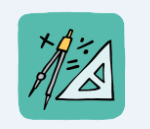 Jmenuji se ......................      Je mi .............................. let.      Měřím ...................... cm.1. Co děláme v matematice?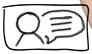 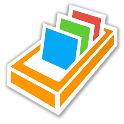 2. Doplň termíny:příklad, závorka, znaménko, číslo, výsledek, rovná se……příklad…………………..                      ………………………………….                                                                                        ………………………………….(362 - 25 + 7) • 2 = ………………………………     ………………………………………………..3. Spoj, co k sobě patří3 x 3 =                               Násobit 	Petr násobí.3 : 3 =                               Dělit		Marie dělí.3+3 =                               Sčítat		Tomáš sčítá.3-3 =  		           Odčítat		Kateřina odčítá.4. Doplň tabulku, použij: „děleno“, odčítat,  vyděl!,  násobení, sčítání, „plus“, (vy)násob!5. Spoj:1		dva					11		dvacet2		deset					12		třináct3		šest					13		devatenáct4		osm					14		patnáct5		jedna					15		sedmnáct6		devět					16		jedenáct7		tři					17		osmnáct8		čtyři					18		čtrnáct9		pět					19		dvanáct10		sedm					20		patnáct6. Čti velká čísla: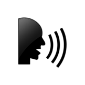 7. Piš pod čísla, jak se to řekne česky: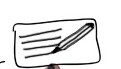 0	  	10		100		1000		10 000 		1000 000nula											jeden milion2		12	 	 20		200		20005		15 		 50		500		50003		13		30 		300		30004		14		40		400		40008		18		80		800		80009		19		90		900		90008. Čti a počítej příklady (můžeš použít kalkulačku): 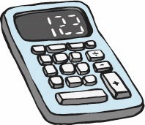 a) 469 . 994 = b) 3 450 + 5 606 + 6 663 = c) 9 295 : 84 = d) 7 849 - 4 542 =a) 7 968 + 9 406 = b) 877 . 401 = c) 2 891 : 44 = d) 5 167 - 2 074 =Děleno, lomeno 					+krát							        -plus							       :   /mínus							=rovná se						       x   .znaménkoznaménkooperacesloveso, pokynvýsledek+sčítat; sečti!součet-„mínus“odčítání                      odečti!rozdíl:  nebo  ÷dělenídělit, podíl× nebo •„krát“násobit; součin20dvacet80osmdesát500pět set30třicet90devadesát600šest set40čtyřicet100sto700sedm set50padesát200dvě stě800osm set60šedesát300tři sta900devět set70sedmdesát400čtyři sta1000tisíc